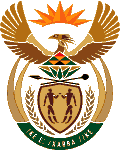 MINISTRY OF ENERGYREPUBLIC OF SOUTH AFRICAPRIVATE BAG x 96, PRETORIA, 0001, Tel (012) 406 7658PRIVATE BAG x 9111, CAPE TOWN, 8000 (021) 469 6412, Fax (021) 465 5980Enquiries: Malusi.ndlovu@energy.gov.za905.		Mr M M Dlamini (EFF) to ask the Minister of Energy:(1)	Has she earned any additional income from businesses, in particular businesses doing work for the Government, since her appointment as Minister; if so, (a) when, (b) how much did she earn, (c) from which businesses and (d) for what work;(2)	whether her (a) spouse, (b) children and (c) close family earned income from businesses, in particular businesses doing work for the Government, through her appointment as Minister; if so, in respect of each case, (i) when, (ii) how much did each earn, (iii) from which businesses and (iv) for what work?	NW1031E			Reply:The Minister does not earn any income from businesses doing work for government or otherwise. Everything that the Minister earns or own will be found in the declarations of Parliament.None of the Minister’s (a) late husband, (b) children, who are both minors and (c) close family earned income from businesses doing work for the government.